Results:      Authorised by:						Date reported:Food and Environmental Proficiency Testing Unit Food and Environmental Proficiency Testing Unit Food and Environmental Proficiency Testing Unit Laboratory identification no.  (check):«Lab_No» Dispatch date:xx xxxx 20XX              Final date for return of results:xx xxxx 20XXContact details:The Organisers - FEPTUPublic Health England61 Colindale Avenue, London, NW9 5EQ, UK.        Fax:     +44 (0) 20 8200 8264      Tel:      +44 (0) 20 8327 7119    e-mail: foodeqa@phe.gov.ukContact details:The Organisers - FEPTUPublic Health England61 Colindale Avenue, London, NW9 5EQ, UK.        Fax:     +44 (0) 20 8200 8264      Tel:      +44 (0) 20 8327 7119    e-mail: foodeqa@phe.gov.uk       0006www.gov.uk/government/collections/external-quality-assessment-eqa-and-proficiency-testing-pt-for-food-water-and-environmental-microbiology#bottled-and-mineral-water-schemewww.gov.uk/government/collections/external-quality-assessment-eqa-and-proficiency-testing-pt-for-food-water-and-environmental-microbiology#bottled-and-mineral-water-schemeBottled and Mineral Waters Scheme -  Request/Report FormDistribution No: BMWX Sample numbers: BMWXA and BMWXB Sample numbers: BMWXA and BMWXBDownload the sample instruction sheet. A video on sample processing is located further down the webpage:Download the sample instruction sheet. A video on sample processing is located further down the webpage:www.gov.uk/government/publications/bottled-and-mineral-water-scheme-sample-instruction-sheetDownload the safety data sheet:Download the safety data sheet:www.gov.uk/government/publications/safety-data-sheet-for-lenticulesIf you cannot examine any of these samples return your results as ‘Not examined’     If you cannot examine any of these samples return your results as ‘Not examined’     If you cannot examine any of these samples return your results as ‘Not examined’     Sample type:Bottled drinking water – sample taken within 12h of bottling.Request:Determine the levels of micro-organisms by performing the tests that you would routinely undertake only on this type of sample, and report your results in the table below. If you would not routinely undertake any of the tests in the results table below, enter NE (not examined) in the column headed ‘colony forming units’.Use your routine methods and interpret the results as you would normally do so. Food and Environmental Proficiency Testing Unit Food and Environmental Proficiency Testing Unit Food and Environmental Proficiency Testing Unit Food and Environmental Proficiency Testing Unit Laboratory identification no.  (check):  «Lab_No»Laboratory identification no.  (check):  «Lab_No»EnumerationBMWXABMWXBColiform bacteria in 250mLEscherichia coli in 250mLEnterococci in 250mLPseudomonas aeruginosa in 250mLSporulated sulphite-reducing anaerobes in 50 mL Colony count 37ºC/24 h per mLColony count 22ºC/72 h per mLPlease indicate the method used for coliform bacteria and E. coli enumerations: MPN            Membrane filtration             Other (please state)    ___________________ Enter additional microbiologist’s comments if you wish to do so: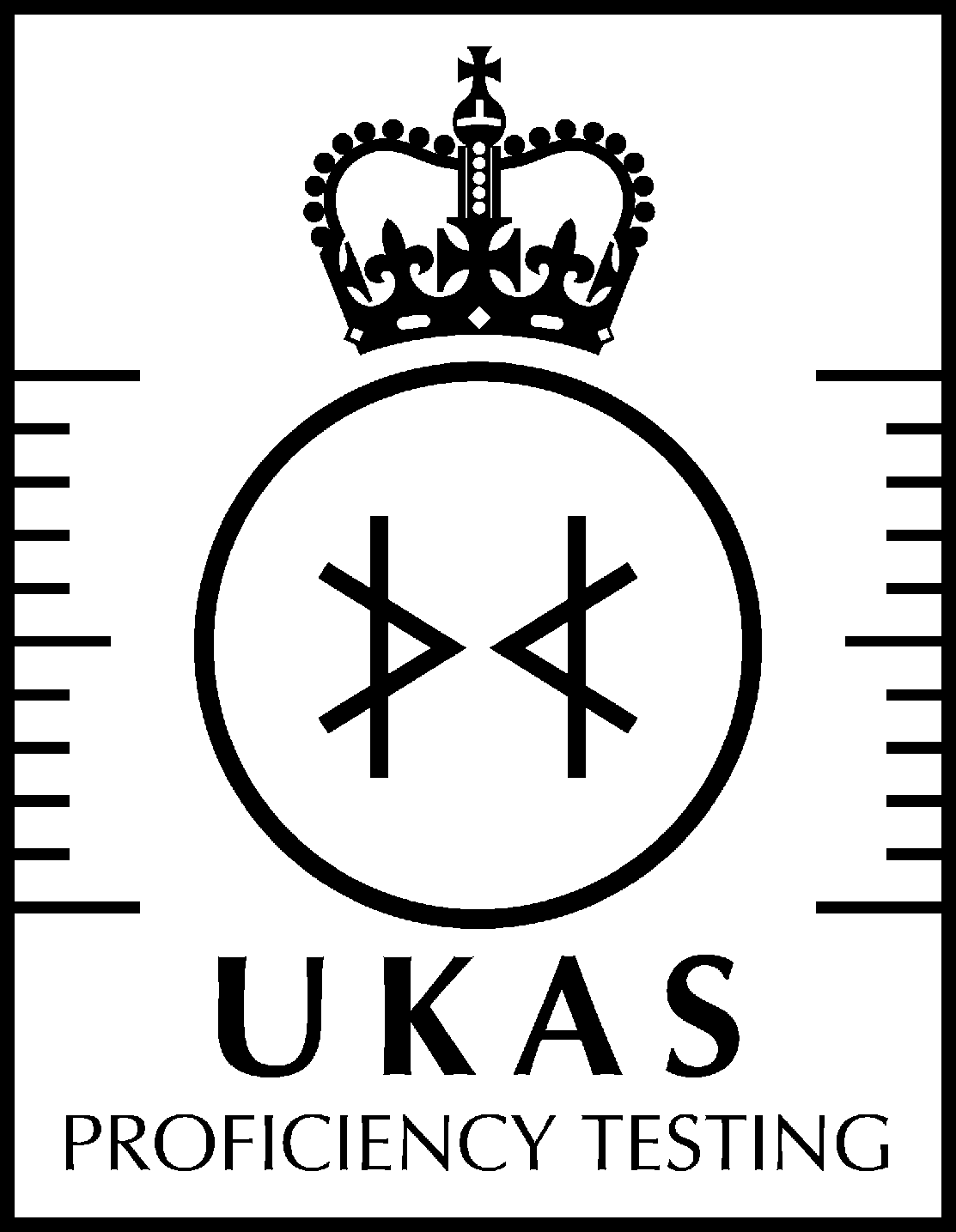 